25 April 2019Glossary and Coding Decisions for the Portfolio Evaluation on Women’s Empowerment Collectives (WECs)In this document we outline the coding approach for the Portfolio Evaluation on Women’s Empowerment Collectives (WECs). Table 1 outlines the coding framework and provides a glossary of terms used with additional information on coding decisions.Table 1. Codebook for WEC Grant Coding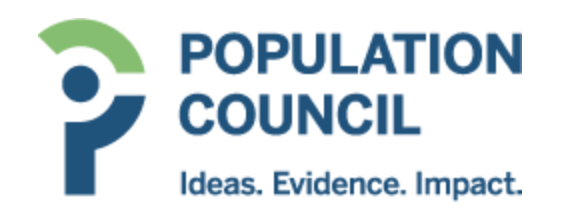 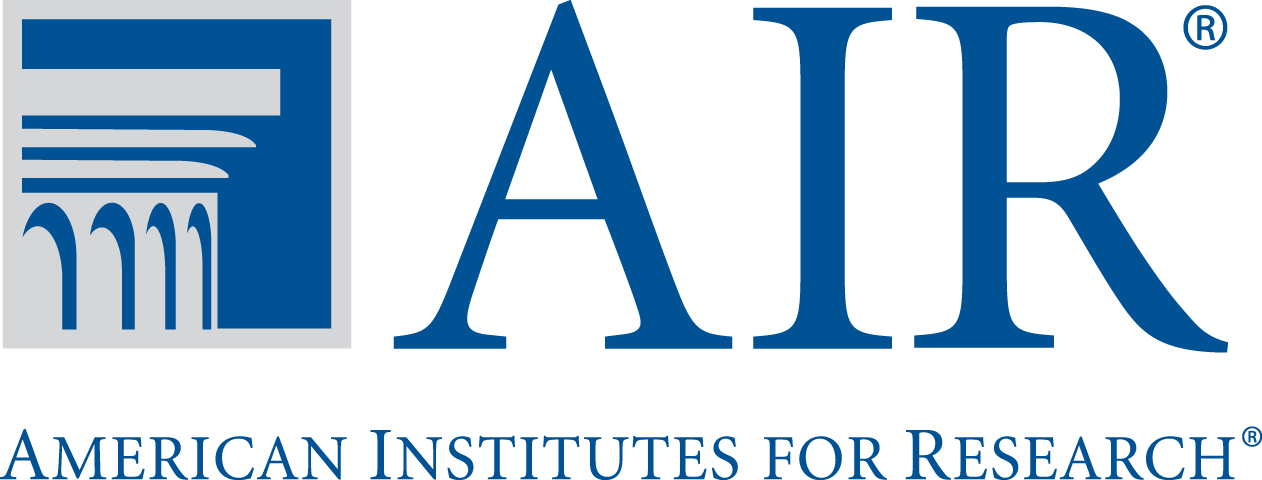 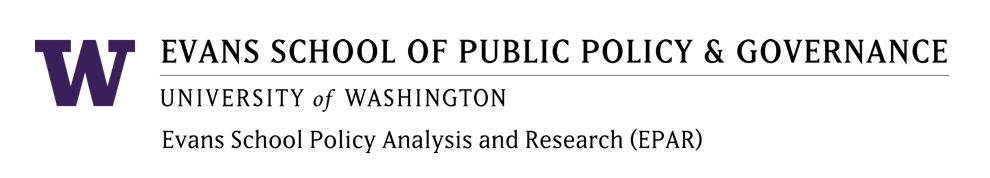 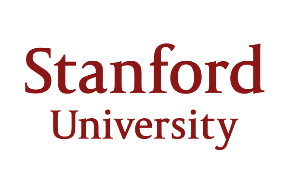 ColumnOptionsAdditional Information and DefinitionsGrantee NameGrantee TypeOptions: NGO, NGO-government collaboration, Bilateral Organization, Multilateral Organization, Academia, Non-academic Research Organization, Private, Public-Private Partnerships Beneficiary RegionTaken from the World Bank ClassificationBeneficiary CountriesAs specified in the proposalBeneficiary States or RegionsAs specified in the proposalCountry Income Group Options: low-income, lower-middle income, upper-middle income, high incomeTaken from the World Bank ClassificationOptions: low-income, lower-middle income, upper-middle income, high incomeTaken from the World Bank ClassificationGrant TitleAs specified in the proposalGrant TypeOptions: Research, Implementation, Technical Assistance, M&EResearch: Impact Evaluations, Needs Assessment, or other studyImplementation: Grants with an interventionTechnical Assistance: Grants that provide technical assistanceM&E: Monitoring and Evaluation grants other than impact evaluations i.e., Process Evaluations **Combinations of these categories are possible.Program Officer Provided by the Bill & Melinda Gates FoundationTeamProvided by the Bill & Melinda Gates FoundationGrant AmountProvided by the Bill & Melinda Gates FoundationWEC Amount  Provided by the Bill & Melinda Gates FoundationStart DateProvided by the Bill & Melinda Gates FoundationEnd DateProvided by the Bill & Melinda Gates FoundationActive0=no, 1=yesProvided by the Bill & Melinda Gates FoundationIs there a WEC focus or group Intervention?  0=no, 1=yesElements of many WECs include:- Voluntary membership,- Self-governance and member participation in decision-making,- members contribute time, labor or other assets- regular mandatory face-to-face interactions among the members,- aim to empower and improve the welfare of individual members1=yes if the documents specify that the grant is WEC focusedWEC RoleProvided by the Bill & Melinda Gates FoundationGrant SummaryAs specified in the proposalOverarching Goal (defined in proposal)As specified in the proposalDocuments UsedOptions: Proposal (including the Measurement & Evaluation Module and Supplemental Amendment Proposals), Results Tracker, and Final/Progress NarrativeWhat is the purpose of WEC?Health 0=no, 1=yes1=yes if grant describes any health WEC, including health groups, health extension groups mother’s groups, women’s support groupsWhat is the purpose of WEC?ExplainSpecify type of health group e.g., mother’s group“Layered” here means it is not the primary purpose of the group, but health and nutrition aspects are layered on to another type of group. What is the purpose of WEC?Food Security/ Agriculture0=no, 1=yes 1=yes if grant describes any food security focused and/or agricultural WEC, including poultry associations, producer groups, and farmer’s groupsWhat is the purpose of WEC?ExplainSpecify type of group e.g., poultry association“Layered” here means it is not the primary purpose of the group, but agricultural and/or food security aspects are layered on to another type of group. What is the purpose of WEC?Savings0=no, 1=yes1=yes if grant describes any savings WEC, including financial self-help groupsWhat is the purpose of WEC?ExplainSpecify type of group e.g., financial self-help group. VSLAs are coded as both savings and credit groups.“Layered” here means it is not the primary purpose of the group, but financial aspects are layered on to another type of group.What is the purpose of WEC?Credit0=no, 1=yes1=yes if grant describes any credit WEC, including VSLAsWhat is the purpose of WEC?ExplainSpecify type of group e.g., VSLAs. VSLAs are coded as both savings and credit groups.“Layered” here means it is not the primary purpose of the group, but financial aspects are layered on to another type of group.What is the purpose of WEC?Non-Agriculture Livelihoods 0=no, 1=yes1=yes if grant describes any livelihood WEC that is not agriculture-related, such as business groupsWhat is the purpose of WEC?ExplainSpecify type of group e.g., business group  “Layered” here means it is not the primary purpose of the group, but livelihood, and/or income generating aspects are layered on to another type of group.What is the purpose of WEC?Nutrition0=no, 1=yes1=yes if grant describes any nutrition WEC, such as women’s groups with a nutrition focusWhat is the purpose of WEC?ExplainSpecify type of group e.g., women’s group with nutrition focus.   “Layered” here means it is not the primary purpose of the group, but nutrition is layered on to another type of group.What is the purpose of WEC?Literacy0=no, 1=yes1=yes if grant describes a literacy focused WEC, including groups that mention an education focus or focus on financial literacyWhat is the purpose of WEC?ExplainSpecify type of group e.g., women’s group on financial literacy.“Layered” here means it is not the primary purpose of the group, but literacy aspects are layered on to another type of group.What is the purpose of WEC?Other 0=no, 1=yes1=yes if grant describes any other type of WEC, including Ward Development Committees, general “SHGs” (unspecified), etc.What is the purpose of WEC?ExplainSpecify type of groupWhat is the purpose of WEC?What is the name of the group?List exactly how the proposal addresses the name of the group. (if there is no specific name, code “N/A”)What is the purpose of WEC?Explain Explain name of group, if neededAt what federation level is this group?1=local; 2=higher level (Federation)1=local: a group is located in a single village or anything smaller2=higher level (Federation): a group is larger than a village level OR if the group is comprised of more than one local (i.e., village) group*If a group is federated at a village level and a higher level, code “2=higher level” (not both)At what federation level is this group?ExplainExplain info provided in proposal about the federation levelHow many groups are projected to be created? How many beneficiaries are projected to participate? # of groups to be createdAnswers to these questions are found in the proposal based on the number of groups/individuals the grantee projects to impact For # of groups to be created: Code “0” if no new groups created by grantee. Code N/A if grantee does not specify how many or if any groups are created.How many groups are projected to be created? How many beneficiaries are projected to participate? # of individuals/ households to participateAnswers to these questions are found in the proposal based on the number of groups/individuals the grantee projects to impact For # of groups to be created: Code “0” if no new groups created by grantee. Code N/A if grantee does not specify how many or if any groups are created.How many groups are projected to be created? How many beneficiaries are projected to participate? ExplainExplain projections, if need beHow many members does a typical group include?Group SizeAs specified in grant documentsHow many members does a typical group include?ExplainExplain, if need beHow many years has the group been active?# of yearsCode “0” if grantee is forming new groups. If grantee specifies number of years group/group model has been active, note that number and write quote from proposal in “Explain” column.How many years has the group been active?ExplainExplain, if need beDo the groups primarily target certain populations?Women focus  0=no; 1=yes; 2= yes, onlyFor target populations: Code N/A if grantee does not specify whether they do or do not target that group. Code 1=yes if grantee specifically states they will target a certain group of characteristics. Code “0” otherwise.For these subset questions we look for what populations the grantee is targeting:
Women focus: the grantee explicitly states their groups target women OR are comprised of women
*If the grant mentions a target focus of girls, code “Women focus” and “Adolescent Focus” as both “1=yes” Do the groups primarily target certain populations?Low-income (poor) 0=no, 1=yes, 2=onlyLow-income: the grantee explicitly states their groups will target low-income or poor populations OR that the groups will be comprised of these individuals (“ultra-poor” is found in several grant documents but never defined)Do the groups primarily target certain populations?Primarily rural 0=no,1=yes, 2=onlyRural: the grantee explicitly states their groups will target rural populations OR that the groups will be comprised of individuals in rural communitiesDo the groups primarily target certain populations?Adolescent focus 0=no, 1=yes, 2=onlyAdolescent: the grantee explicitly states their groups will target adolescents (i.e., individuals between 10 and 19 years old)Do the groups primarily target certain populations?Young adult focus 0=no, 1=yes, 2=onlyYoung Adult: the grantee explicitly states their groups will target young adults (i.e., individuals between 20 and 24 years old)Do the groups primarily target certain populations?Women of reproductive age/gave birth 0=no, 1=yes, 2=onlyReproductive Age: the grantee explicitly states their groups will target women of reproductive age (i.e., individuals between 15 and 49 years old)*Also, code 1=yes if group includes women who recently gave birth or will soon Do the groups primarily target certain populations?ExplainExplain which populations are targeted, include direct quotes where possibleWhat is the gender make-up of the community groups? Only women, only men, mixedThese questions relate to the actual composition of groups (in contrast to the targeted composition above)Only Women: if participants are only women, as explained by grant documentsOnly Men: if participants are only men, as explained by grant documentsMixed: if participants are both men and women, as explained by grant documentsWhat is the gender make-up of the community groups? % of WomenInclude specific percentages if specified in grant documentsWhat is the gender make-up of the community groups? % of MenInclude specific percentages if specified in grant documents What is the gender make-up of the community groups? ExplainExplain gender make-up, include direct quotes where possibleDo the participants primarily live in rural areas? Urban areas?Rural0=no, 1=yesRural: if participants primarily live in rural areas, as explained by grant documents Do the participants primarily live in rural areas? Urban areas?Urban0=no, 1=yesUrban: if participants primarily live in urban areas, as explained by grant documentsDo the participants primarily live in rural areas? Urban areas?ExplainExplain rural/urban composition, include direct quotes where possibleWhat is the socio-economic composition of the group?Low-income, mixedLow-income: if participants are primarily low-income, as explained by grant documents Mixed: if participants socioeconomic status is mixed (i.e., including both low-income and middle/high incomes), as explained by grant documentsWhat is the socio-economic composition of the group?ExplainExplain socio-economic composition, include direct quotes where possibleWhat is the age composition of the group?Adolescent (10-19), young adult (20-24), adult (25-65), elderly (65+)Adolescent: if participants are primarily adolescents (10-19 years old), as explained by grant documentsYoung adult: if participants are primarily young adults (20-24 years old), as explained by grant documentsAdult (25-65): if participants are primarily adults (25-65 years old), as explained by grant documentsElderly (65+): if participants are primarily elderly (older than 65 years old), as explained by grant documentsWhat is the age composition of the group?ExplainExplain age composition, include direct quotes where possibleWhat other characteristics distinguish group members?CharacteristicsList other distinguishing characteristics. Some possibilities include: poverty level, literacy, religion, caste, sexual orientation, ethnicity etc.What other characteristics distinguish group members?ExplainExplain what other characteristics distinguish group members, include direct quotes where possibleWas the group put together by an outside impetus?0=no, 1=yesIf specified in grant documentsWas the group put together by an outside impetus?Options: NGO, Government, Religious/Social Group, Trade Union, Enterprise (textile group, agricultural producer group), political partyIf “1=yes”, select group category that best fits the outside impetus*If multiple, list in the order of importanceWas the group put together by its members?0=no, 1=yesIf specified in grant documentsWas the group put together by its members?ExplainExplain, include direct quotes where possible Are group activities open to non-members?0=no,1=yesIf specified in grant documentsAre group activities open to non-members?ExplainExplain, include direct quotes where possibleDoes the group primarily receive funding from its members or from external sources?Options: Members, External Sources, BothIf specified in grant documentsDoes the group primarily receive funding from its members or from external sources?ExplainExplain, include direct quotes where possibleIs group attendance mandatory or voluntary? Are other mandatory activities specified?Mandatory group attendance 0=no,1=yesIf specified in grant documentsIs group attendance mandatory or voluntary? Are other mandatory activities specified?Other mandatory activities (e.g. can only sell crops through the group) 0=no,1=yesIf specified in grant documentsIs group attendance mandatory or voluntary? Are other mandatory activities specified?Groups meet at least weekly 0=no,1=yesIf specified in grant documentsIs group attendance mandatory or voluntary? Are other mandatory activities specified?Groups meet at least monthly 0=no,1=yesIf specified in grant documentsIs group attendance mandatory or voluntary? Are other mandatory activities specified?Number of Group meetings in a cycle (define cycle term)List number of group meetings in a cycle and cycle term (e.g., “24 monthly meetings”, “4 per quarter”), if specified in grant documentsIs group attendance mandatory or voluntary? Are other mandatory activities specified?Average # hours spent on group activities per meetingList average number of hours spent on group activities per meeting, if specified in grant documentsIs group attendance mandatory or voluntary? Are other mandatory activities specified?ExplainExplain any of the group attendance coding, if need beDoes the group require members to regularly save with the group? 0=no, 1=yesIf specified in grant documentsDoes the group require members to regularly save with the group? If yes, how often do they pay in? (e.g., weekly, monthly)If specified in grant documentsDoes the group require members to regularly save with the group? If yes, how much do members contribute?  If specified in grant documents. If a range of dollar amount is offered, note the rangeWhere does the group normally meet?At a member's home 0=no, 1=yesIf specified in grant documentsWhere does the group normally meet?At a central community location 0=no, 1=yesIf specified in grant documentsWhere does the group normally meet?ExplainExplain where the group meets if specifiedDescribe travel times involved in group participation.Avg. travel time in minutes for group members to meetIf specified in grant documentsDescribe travel times involved in group participation.Avg. distance in km for group members travel to meetIf specified in grant documentsDescribe travel times involved in group participation.ExplainExplain travel times if specifiedDo members graduate from the group?0=no; 1=yesIf specified in grant documentsDo members graduate from the group? If members graduate, what is the criteria for graduation?If specified in grant documentsAre there yearly dividend payments to group members?0=no, 1=yesIf specified in grant documentsDoes earned interest roll over to become additional funds to loan?0=no, 1=yesIf specified in grant documentsDoes earned interest roll over to become additional funds to loan?ExplainExplain dividend payments/interest payments if specifiedWho is liable in the case of borrower default?Options: individual, groupIndividual: individual borrower is responsible if they default Group: group or sub-group is responsible if a borrower defaultsWho is liable in the case of borrower default?Explain Explain liability rules if specifiedAre group disputes resolved collectively?0=no, 1=yesIf specified in grant documentsAre group disputes resolved collectively?ExplainExplain how disputes are resolvedAre groups led by facilitators, executives/governing bodies, or collectively by group members themselves?Options: facilitators; governing body (incl executives); group membersIf specified in grant documentsAre groups led by facilitators, executives/governing bodies, or collectively by group members themselves?Facilitators/executives are chosen by group members 0=no, 1=yesIf specified in grant documentsAre groups led by facilitators, executives/governing bodies, or collectively by group members themselves?Options: paid; volunteer; external institutionIf specified in grant documentsAre groups led by facilitators, executives/governing bodies, or collectively by group members themselves?ExplainExplain who facilitates, how they are chosen, and how, if at all, they are compensatedHow are leaders selected?Options: community leader; NGO; members; otherIf specified in grant documentsHow are leaders selected?ExplainExplain how leaders are selectedHow do members typically learn about the existence of the group?Options: NGO, government, community mobilizer, group members, otherIf specified in grant documentsHow do members typically learn about the existence of the group?ExplainExplain how members learn about the groupDoes the grant describe what motivates   group members to join and continue participating in a WEC?Options: collective bargaining; pooled capital and resources; shared ideas and information; training; risk-sharing; networks; agency and household autonomy; otherIf specified in grant documentsDoes the grant describe what motivates   group members to join and continue participating in a WEC?ExplainExplain if grant describes what motivates members to joinDoes the group work with other community members in implementing activities or strategies for improving outcomes?0=no, 1=yesIf specified in grant documentsDoes the group work with other community members in implementing activities or strategies for improving outcomes?ExplainExplain how the group works with community membersDoes the group work with NGOs or other external groups (outside of facilitator training)?0=no, 1=yesIf specified in grant documentsDoes the group work with NGOs or other external groups (outside of facilitator training)?ExplainExplain how the group works with other groupsAre groups currently connected to any digital ecosystems or infrastructures?0=no, 1 = yes If specified in grant documentsAre groups currently connected to any digital ecosystems or infrastructures?Explain Explain how the group is connected to digital ecosystems/infrastructureAre groups currently connected to any digital ecosystems or infrastructures?If yes, describe benefitsIf a group is connected, describe any benefits of that connection that shows up in the grant documentsAre groups currently connected to any digital ecosystems or infrastructures?If yes, describe constraintsIf a group is connected, describe any constraints of that connection that shows up in the grant documents Are records maintained and kept?0=no, 1=yes If specified in grant documentsAre records maintained and kept?If yes, how are records maintained and kept?  Explain how records are maintained/keptAre records maintained and kept?Who is in-charge of record keeping? If specified in grant documentsAre records maintained and kept?How often are records updated?If specified in grant documentsAre records maintained and kept?Are records used to advise group activity in any way?If specified in grant documentsDo the groups include peer accountability mechanisms beyond social sanctions based on meeting attendance? 0=no, 1=yesIf specified in grant documentsPossible peer accountability mechanisms include: member fees, peer home visits, specific member responsibilities, etc.Do the groups include peer accountability mechanisms beyond social sanctions based on meeting attendance? ExplainExplain what peer accountability mechanisms existAre group membership and participation rules changed democratically?0=no, 1=yesIf specified in grant documentsAre group membership and participation rules changed democratically?ExplainExplain how group rules are changed democraticallyDoes the grant report on group membership retention?0=no, 1=yesIf specified in grant documentsDoes the grant report on group membership retention?Retention rateIf specified in grant documentsDoes the grant report on group membership retention?ExplainProvide a direct quote from grant documents that notes the retention rate Is there a Theory of Change?TOC present   0=no, 1=yes0=no when grantee does not mention any pathways related to individual outcomes1=no if grantee mentions pathways related to individual outcomes even if TOC is not explicitly statedIs there a Theory of Change?TOC explicitly stated 0=no, 1=yes0=no if grantee does not explicitly used the terms “Theory of Change/TOC”, “Theory of Action”, “Logic Model”, “Change Model” OR have a diagram that illustrates change model/cycle1=yes if the above terms and/or diagram are included. Is there a TOC about an individual's decision to join and participate   in a group? 0=no, 1=yes0=no if grant does not mention any of the theories below explicitly or implicitly1=yes if one or more of the theories below are explicitly or implicitly stated (refer to the following definitions in determining when the theory is implicit in the grant)Is there a TOC about an individual's decision to join and participate   in a group? Describe, (e.g. benefit-cost assessment, institutional economic decision-making, risk assessment, behavioral economics)Benefit-cost assessment: an attempt to either increase the (individual or household) benefits from joining, or decrease the (time, financial, or social) costs 
Institutional economic decision-making:  focuses on the role of formal rules and informal norms relevant to joining groups 
Risk Assessment: like benefit-cost but focuses on perceived (expected) risks of joining and an individual’s consideration of the trade-offs of being involved in a WEC and/or how a WEC in return changes an individual’s assessment of trade-offs
Behavioral economics: recognizes deviations from the “rational choice” model of economics, and recognizes various biases in decision-making uncertainty including a status quo bias (requiring a “nudge”), time-inconsistent discount rates (requiring commitment devices), context dependent preferences (choice patterns shift according to the menu), and heuristics rather than optimization driving decision-making (I’ll join if my neighbor does, and otherwise not) and system 1 vs System 2 thinking (e.g., emotional vs rational thinking)Is there a TOC about how participation within a group affects individual behavior?0=no, 1=yes0=no if grant does not mention any of the theories below explicitly or implicitly1=yes if one or more of the theories below are explicitly or implicitly stated (refer to the following definitions in determining when the theory is implicit in the grant)Is there a TOC about how participation within a group affects individual behavior?Describe (e.g. social cognitive theory, social network theory, collective action, economic decision-making, risk assessment)Social Cognitive theory: posits that learning occurs in a social context with a dynamic and reciprocal interaction of the person, environment, and behavior. The theory assumes that changes in the environment will automatically lead to changes in the person.
Social Network theory: the importance of social ties within a group i.e., social capital is generally discussed on this theory regarding international development.Collective Action: mechanisms to reduce free-riders when more than one individual is required to contribute to an effort in order to achieve an outcome.Economic Decision-making: different ways individuals assess trade-offs to make decisions (e.g. benefit-cost assessment, institutional, behavioral economics)Risk Assessment: an individual’s systematic consideration of the trade-offs of whether to be involved in a WEC and/or how a WEC in return changes an individual’s assessment of trade-offsDoes the grant include an intervention?0=no, 1=yes1=yes if the grantee is directly involved in group formation, improvement, and/or assists OR supports OR targets a product to groupDoes the grant include an intervention?ExplainDescribe the interventionDoes the intervention use technology? (e.g., mobile phone or new seed)0=no, 1=yes1=yes if grantee discusses the use of technology, such as mobile phone or new seed technology, as a part of intervention Does the intervention use safe spaces?0=no, 1=yes1=yes if grantee discusses safe spaces as a part of intervention Safe spaces are defined as places in which a person or category of people can feel confident that they will not be exposed to discrimination, criticism, harassment, or any other emotional or physical harm. Does the intervention have a training component? (e.g., life skills)0=no, 1=yes1=yes if grantee discusses the use of training, such as life skills, as a part of intervention Explaini.e., What type? Does the intervention state a theoretical framework?For above three columns on technology, safe spaces, and training provide information on specific examples of these interventions. Include a direct quote from grant documents, where possible. Does the intervention include integrated programming i.e., layered intervention?0=no, 1=yes1=yes when grantee states they will add another intervention on top of another0=no when no layering over current intervention is mentioned by granteeDoes the intervention include integrated programming i.e., layered intervention?Options: Health and nutrition, Gender-based violence, Informal education/literacy, Access to social protection and welfare schemes/entitlement, Agriculture, Livelihoods and entrepreneurship, Housing, Water and Sanitation, Political awareness and participation, Financial servicesIf “1=yes”, code for the type of layered intervention (can be multiple)Does the intervention include integrated programming i.e., layered intervention?ExplainExplain the layered interventionDoes the grant discuss a pathway related to new or additional access to markets?0=no, 1=yes1=yes when grant discusses how access to markets support individuals in groups. Look for terms related to market linkages such as: “markets”, “government institutions”, “access to improved seeds”, etc. and how they related to outcomes for individuals. Does the grant discuss a pathway related to new or additional access to markets?ExplainIf code is “1=yes” describe where you found the information or what indicated the outcome to be true. Include direct quotes from grant documentation where possible.Does the grant discuss a pathway related to new or additional access/links to services?0=no, 1=yes1=yes when grant discusses how access to services, such as financial services or government entitlement schemes, support individuals in groups. Look for terms related to services such as: “services”, “financial institutions”, “government partnerships/entitlements”, “social protection” etc. and how they related to outcomes for individuals. Does the grant discuss a pathway related to new or additional access/links to services?ExplainIf code is “1=yes” describe where you found the information or what indicated the outcome to be true. Include direct quotes from grant documentation where possible.Does the grant discuss a pathway related to shared/pooled risk?1=yes when grant discusses how shared/pooled risk, such as in financial groups, support individuals in groups. Look for terms related to services such as: “risk-sharing”, “profit-sharing”, “pooled money/resources”, etc. and how they related to outcomes for individuals. Does the grant discuss a pathway related to shared/pooled risk?If code is “1=yes” describe where you found the information or what indicated the outcome to be true. Include direct quotes from grant documentation where possible.Does the grant discuss a pathway related to group bargaining power (market, political, and social?0=no, 1=yes1=yes when grant discusses how groups provide collective bargaining power. Look for terms such as: “collective power”, “balance inequities”, “collective action”, “mobilization”Does the grant discuss a pathway related to group bargaining power (market, political, and social?ExplainIf code is “1=yes” describe where you found the information or what indicated the outcome to be true. Include direct quotes from grant documentation where possible.Does the grant discuss a pathway related to new or shared social networks?0=no, 1=yes1=yes when grant discusses how groups provide support around social networks. Look for terms such as: “networks”, “community support”, or “social capital”Does the grant discuss a pathway related to new or shared social networks?ExplainIf code is “1=yes” describe where you found the information or what indicated the outcome to be true. Include direct quotes from grant documentation where possible.Does the grant discuss a pathway related to new or shared experience/knowledge?0=no, 1=yes1=yes when grant discusses how groups provided increased knowledge, access to training, or other language on how the group gives individuals an opportunity to increase their knowledge set or their life skillsDoes the grant discuss a pathway related to new or shared experience/knowledge?ExplainIf code is “1=yes” describe where you found the information or what indicated the outcome to be true. Include direct quotes from grant documentation where possible.Does the grant discuss a pathway related to critical consciousness around gender, shared agency and norms? 0=no, 1=yes1=yes when grant discusses how groups lead to changed norms or preferences especially around gender. Look for terms such as: “agency”, “new ideas”, “new norms”, “psycho-social dimensions of group”, “social consciousness”, “voice”Does the grant discuss a pathway related to critical consciousness around gender, shared agency and norms? Explain If code is “1=yes” describe where you found the information or what indicated the outcome to be true. Include direct quotes from grant documentation where possible.Does the grant discuss a pathway related to shared/pooled time, financial, and/or other resources?0=no, 1=yes1=yes when grant discusses pooled/collective/shared capital/ /or resources lead to individual outcomes such as increased productivity, empowerment, etc.Does the grant discuss a pathway related to shared/pooled time, financial, and/or other resources?Explain If code is “1=yes” describe where you found the information or what indicated the outcome to be true. Include direct quotes from grant documentation where possible.Does the grant discuss a pathway related to anything else?0=no, 1=yes1=yes when grant discusses other pathways from their theory not previously mentioned Does the grant discuss a pathway related to anything else?ExplainIf code is “1=yes” describe where you found the information or what indicated the outcome to be true. Include direct quotes from grant documentation where possible.Are there costs to groups members in terms of time?0=no, 1=yes1=yes if grant discusses costs group members incur related to time e.g., distance to group meeting, time away from other activities, etc. Are there costs to groups members in terms of time?ExplainIf code is “1=yes” describe where you found the information. Include direct quotes from grant documentation where possible.Are there costs to group members in terms of personal autonomy?0=no, 1=yes1=yes if grant discusses costs group members incur related to their personal autonomy e.g., lack of individual decisions/choice, group decisions matter, etc. Are there costs to group members in terms of personal autonomy?ExplainIf code is “1=yes” describe where you found the information. Include direct quotes from grant documentation where possible.Are there costs to group members in terms of discrimination?0=no, 1=yes1=yes if grant discusses any costs group members incur related to discrimination e.g., effects of being different ages, of a different caste, etc. Are there costs to group members in terms of discrimination?ExplainIf code is “1=yes” describe where you found the information. Include direct quotes from grant documentation where possible.Are there costs to group members in terms of increased risk (e.g., indebtedness, social sanctioning)?0=no, 1=yes1=yes if grant discusses costs group members incur related to increased risk that includes debt or social sanctioning e.g., partner violence for being in a group, public or group shaming, etc.Are there costs to group members in terms of increased risk (e.g., indebtedness, social sanctioning)?ExplainIf code is “1=yes” describe where you found the information. Include direct quotes from grant documentation where possible.Does the grant report community spillover effects on social norms attributed to the group?0=no, 1=yes 1=yes if the grant mentions that groups may/will/did challenge societal/community norms beyond the group levelDoes the grant report community spillover effects on social norms attributed to the group?ExplainExplain the spillover effects, pull direct quotes from grant where possibleDoes the grant report community spillover effects on productivity or markets attributed to the group? 0=no, 1=yes 1=yes if the grant mentions that groups may/will/did affect productivity either at the family/household, community, and/or market level (e.g., financial institutions having more female borrowers)Does the grant report community spillover effects on productivity or markets attributed to the group? ExplainExplain the spillover effects, pull direct quotes from grant where possibleDoes the grant report spillover effects on wages, prices, or interest rates attributed to the group?0=no, 1=yes 1=yes if grant mentions that groups may/will/did affect wages, prices, or interest rates either at the family/household, community, and/or market levelDoes the grant report spillover effects on wages, prices, or interest rates attributed to the group?ExplainExplain the spillover effects, pull direct quotes from grant where possibleDoes the grant discuss an intent to achieve an impact on economies of scope by working through a group rather than with individuals? 0=no, 1=yes1=yes if the grant targets multiple different outputs or outcomes through the group, or provides multiple different services through the group (i.e., layering)Does the grant discuss an intent to achieve an impact on economies of scope by working through a group rather than with individuals? Explain Explain the desired economy of scopeDoes the grant discuss and an intent to achieve an impact on economies of scale by working through a group rather than with individuals? Economies of scale 0=no, 1=yes1=yes if the grant intends to reach a greater number of people or provide a greater amount of services more effectively or efficiently by operating through groupsDoes the grant discuss and an intent to achieve an impact on economies of scale by working through a group rather than with individuals? Explain Explain the desired economy of scaleHow many groups were created to date? How many beneficiaries have participated to date?# of groups createdAnswers to these questions are found in the results tracker and/or final narrative based on the number of groups/individuals the grantee notes it has impactedHow many groups were created to date? How many beneficiaries have participated to date?# of individuals/households participatedAnswers to these questions are found in the results tracker and/or final narrative based on the number of individuals/households that have participated Does the grant intend to demonstrate an impact on [type] outcomes?Types of outcomes: Health, Nutrition, Fertility, Sanitation, Women’s Empowerment and Agency, Agriculture, Smoother Consumption, Assets and Savings, Diversified Income Flow and Expenditures, Credit, Employment, Market Power, Knowledge, Education, and Other[same codes for each type of outcome, see Coding Framework excel spreadsheet]0=no, 1=yes1=yes when the grant explicitly states they will focus OR target OR measure OR evaluate the [outcomes] impact
*Look at all grant documents used for coding to determine coding decisionDoes the grant intend to demonstrate an impact on [type] outcomes?Types of outcomes: Health, Nutrition, Fertility, Sanitation, Women’s Empowerment and Agency, Agriculture, Smoother Consumption, Assets and Savings, Diversified Income Flow and Expenditures, Credit, Employment, Market Power, Knowledge, Education, and Other[same codes for each type of outcome, see Coding Framework excel spreadsheet]What types of indicators does the grantee report on?1=Activities by grantee only, 2= Behavior and/or perception change only, 3=Outcomes only, 4=MixedActivities by grantee: activities carried out by the grantee, including trainings and capacity building activities (e.g., # of nutritional trainings)Behavior and/or perception change: changes to the behavior or perceptions of beneficiaries (e.g., increasing dietary diversity measured via number of food groups consumed)Outcomes: the intended result of the intervention (e.g., changes in prevalence of anemia)1=yes if grant measures the outcome in its Results Tracker*ONLY look at the final or most recent Results Tracker for this information; list ALL relevant indicators associated with the outcome categoryIf evaluations or data are mentioned in given grant documents but no raw data is found code “0=no” AND then list this in “What additional potential data sources are there”Does the grant intend to demonstrate an impact on [type] outcomes?Types of outcomes: Health, Nutrition, Fertility, Sanitation, Women’s Empowerment and Agency, Agriculture, Smoother Consumption, Assets and Savings, Diversified Income Flow and Expenditures, Credit, Employment, Market Power, Knowledge, Education, and Other[same codes for each type of outcome, see Coding Framework excel spreadsheet]List indicators for activities by granteeList all indicators related to activities by granteeDoes the grant intend to demonstrate an impact on [type] outcomes?Types of outcomes: Health, Nutrition, Fertility, Sanitation, Women’s Empowerment and Agency, Agriculture, Smoother Consumption, Assets and Savings, Diversified Income Flow and Expenditures, Credit, Employment, Market Power, Knowledge, Education, and Other[same codes for each type of outcome, see Coding Framework excel spreadsheet]List indicators for behavior and/or perception changeList all indicators related to behavior and/or perception changeDoes the grant intend to demonstrate an impact on [type] outcomes?Types of outcomes: Health, Nutrition, Fertility, Sanitation, Women’s Empowerment and Agency, Agriculture, Smoother Consumption, Assets and Savings, Diversified Income Flow and Expenditures, Credit, Employment, Market Power, Knowledge, Education, and Other[same codes for each type of outcome, see Coding Framework excel spreadsheet]List indicators for outcomesList all indicators related to outcomesDoes the grant intend to demonstrate an impact on [type] outcomes?Types of outcomes: Health, Nutrition, Fertility, Sanitation, Women’s Empowerment and Agency, Agriculture, Smoother Consumption, Assets and Savings, Diversified Income Flow and Expenditures, Credit, Employment, Market Power, Knowledge, Education, and Other[same codes for each type of outcome, see Coding Framework excel spreadsheet]Are raw data available? 0=no, 1=yes1=yes ONLY if raw data are referenced AND are found in the given grant documentsIf evaluations or data are mentioned in given grant documents but no raw data is found code “0=no” AND then list this in “What additional potential data sources are there”Does the grant intend to demonstrate an impact on [type] outcomes?Types of outcomes: Health, Nutrition, Fertility, Sanitation, Women’s Empowerment and Agency, Agriculture, Smoother Consumption, Assets and Savings, Diversified Income Flow and Expenditures, Credit, Employment, Market Power, Knowledge, Education, and Other[same codes for each type of outcome, see Coding Framework excel spreadsheet]Are summary statistics available? 0=no, 1=yes1=yes if grant provides any measures on provided outcomesDO NOT code as “1=yes” if grant only provides “achievement month or goal” for outcome to be completedDoes the grant intend to demonstrate an impact on [type] outcomes?Types of outcomes: Health, Nutrition, Fertility, Sanitation, Women’s Empowerment and Agency, Agriculture, Smoother Consumption, Assets and Savings, Diversified Income Flow and Expenditures, Credit, Employment, Market Power, Knowledge, Education, and Other[same codes for each type of outcome, see Coding Framework excel spreadsheet]Are there data available for sub-populations? 0=no, 1=yes1=yes if grant includes sub-population data for the data provided (e.g., males vs. females, across different villages/areas, etc.)Does the grant intend to demonstrate an impact on [type] outcomes?Types of outcomes: Health, Nutrition, Fertility, Sanitation, Women’s Empowerment and Agency, Agriculture, Smoother Consumption, Assets and Savings, Diversified Income Flow and Expenditures, Credit, Employment, Market Power, Knowledge, Education, and Other[same codes for each type of outcome, see Coding Framework excel spreadsheet]ExplainRecord here if:you found relevant outcome indicators outside of the Results Trackera data source or evaluation was referenced for a specific outcome in the grant documents but no raw data was availableDoes the grant report on cost data for the intervention?0=no, 1=yes1=yes if the grant describes a costing, cost effectiveness, benefit-cost etc. study OR if the grant states the number of $ or resource savings resulting from the intervention (i.e., by individual or group)*Cost data is not the grant budget dataDoes the grant report on cost data for the intervention?Explain Explain what cost data exists and where to find it (if included in grant documents)Does the grant report on effect sizes?0=no, 1=yes1=yes if there is an impact evaluation attachedDoes the grant report on effect sizes?Explain Explain where and how the grant reports on effect sizes, including which effect sizesIs the grant co-funded?0=no, 1=yes1=yes if grant states they will be funded by other sources than BMGFIs the grant co-funded?Explain List funding partnersWhat additional potential data sources are there?ListList any reference to evaluations, studies, data, surveys, assessments, quasi-experimental studies, research studies, etc. that are mentioned in the grant documents. Be as detailed as possible on where these data sources are from and dates of these data conducted.